EinladungzurJubiläums-Festwochevom27. August bis 2. September 2017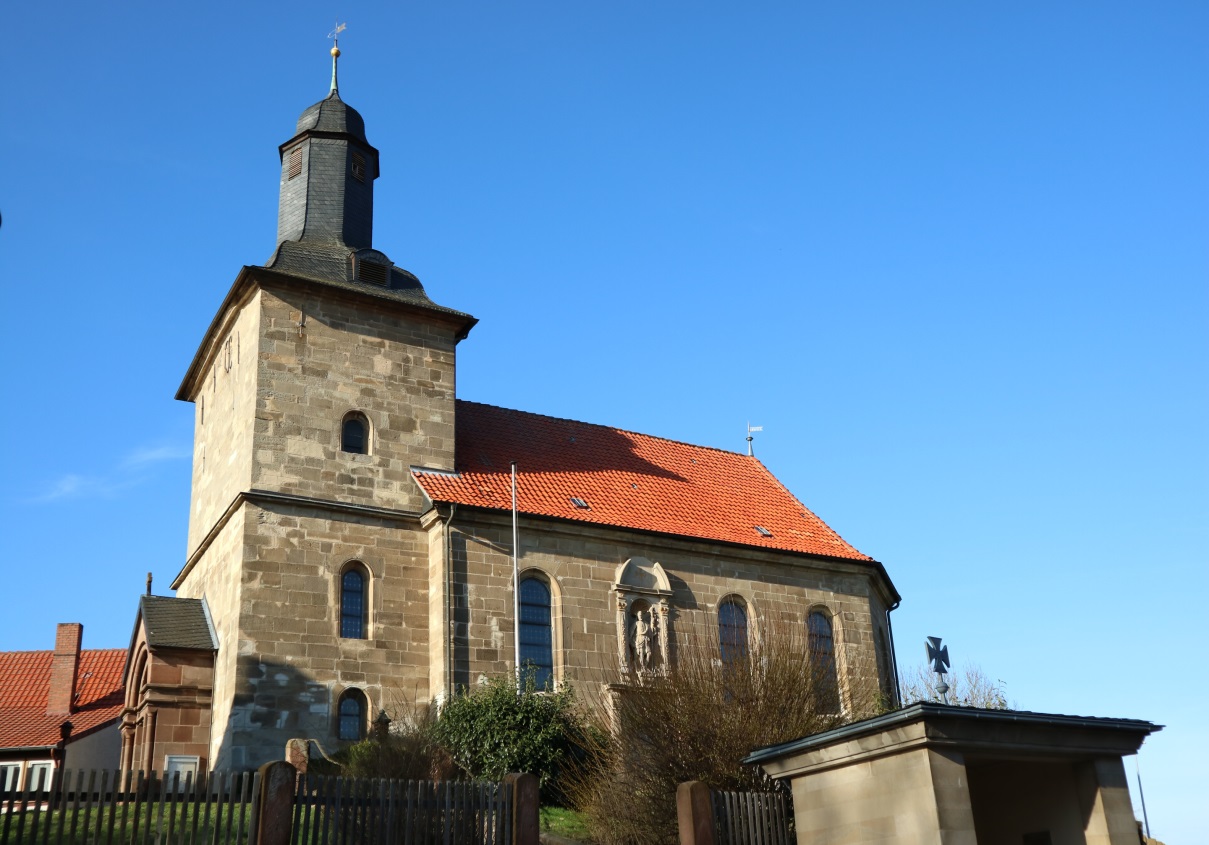 300 Jahre Grundsteinlegung Kath. Kirche St. Johannes BaptistImmingerodeFESTPROGRAMMjubiläumswoche vom 27. August bis 2. Sept. 2017Sonntag, 27. August,  10.30 UhrFestgottesdienst mit Pfarrer George Velooparampil und Diakon Gerhard BlankEs singen der Kirchenchor Desingerode und der Chor „Haste Töne“ mit Melanie Scholz.Anschließend Grillen und Erbsensuppe.Vorstellung und Verkauf des speziellen Jubiläums-Kochbuchs, erstellt von M.-T. Rathswohl.14.00 Uhr: Besichtigung der Kirche mit Ortsheimatpfleger Bernd Klingebiel.Nachmittags Kaffeetrinken mit Musik undKinderspiele.Dienstag, 29. August,  9.00 UhrHeilige Messe für lebende und verstorbene Priester der Kirchengemeinde.Anschließend Frühstück in der Mehrzweckhalle für alle Mitglieder der Kirchorte mit Anmeldung bei Mechthild Klingebiel, Tel. 5981 oder Hildegard May, Tel. 74483. Diavortrag durch Ortsheimatpfleger Bernd Klingebiel über die letzte große Renovierung des Kirchturms.Donnerstag, 31. August,  14.30 UhrKaffeetrinken in der Mehrzweckhalle für alle Mitglieder aus unseren Kirchorten mit Anmeldung bei Mechthild Klingebiel, Tel. 5981 oder Hildegard May, Tel. 74483. 
Diakon Blank zeigt einen Film über die Immingeröder Matthäusprozession (Pestprozession) aus den 80er Jahren.Freitag, 1. September,  18.00 UhrJugendkonzert in der Kirche mit Melanie Scholz.Anschließend Beisammensein in der Mehrzweckhalle.Samstag, 2. September,  14.00 UhrKindernachmittag für Kinder aus unseren Kirchorten und aus Tiftlingerode. Es wird gebastelt und gesungen und zum Abschluss lassen wir Luftballons steigen. Der am weitesten gereiste Ballon wird prämiert.
Bitte anmelden bei M. Scholz, Tel. 8419699 oder M.-T. Rathswohl, Tel. 6636.17.00 Uhr Jugendmesse zum Abschluss der Festwoche mit Pfarrer Andreas Braun.Anschließend Imbiss in der Mehrzweckhalle.